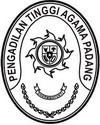 Nomor	:	W3-A/       /KU.01/I/2019	          			            Padang,       Januari 2019Lamp	:	2 (Dua) RangkapHal	:	Penyampaian Specemen Tanda TanganKepada                  Yth.  Sdr. Kepala Kantor  Perbendaharaan Negara PadangAssalamu’alaikum Wr. Wb.		Berdasarkan Surat Keputusan Sekretaris Mahkamah Agung RI No. 55/PA/SK/XII/2018 tanggal 3 Desember 2018 tentang Penunjukan Pejabat Kuasa Pengguna Anggaran/ Pengguna Barang pada Satuan Kerja di Lingkungan Mahkamah Agung dan Badan Peradilan Yang Berada Di Bawahnya Tahun Anggaran 2019 dan Surat Keputusan Kuasa Pengguna Anggaran Pengadilan Tinggi Agama Padang Nomor: W3-A/53/KU.01/I/2019 tanggal 02 Januari 2019 tentang Penunjukan Pejabat Perbendaharaan Pada Pengadilan Tinggi Agama Padang dan Surat Keputusan Kuasa Pengguna Anggaran Pengadilan Tinggi Agama Padang No.W3-A/52/KU.01/I/2019 tanggal 02 Januari 2019 tentang Penunjukan Bendahara Pengeluaran Pengadilan Tinggi Agama Padang untuk  SP DIPA-005.01.2.401900/2019 Tanggal 05 Desember 2018 dan SP DIPA-005.04.2.401901/2019 Tanggal 05 Desember 2018, 		Bersama ini dikirimkan specement tanda tangannya masing-masing sebagai berikut:Demikian disampaikan untuk dapat diketahui dan dipergunakan sebagaimana mestinya.Wassalam,Sekretaris 							Pengadilan Tinggi Agama PadangIrsyadi, S.Ag, M. AgNIP.197007021996031005No.Nama / NIPJabatan Dalam DinasJabatan Dalam Pengelola DIPAParafTanda Tangan1.IRSYADI, S.Ag., M.AgNIP. 19550801 197903 1 003 SekretarisKuasa Pengguna Anggaran 2.MUKHLIS,SHNIP. 19730224 200312 1002 Kabag. Umun dan Keuangan Pejabat Pembuat Komitmen3.MILLIA SUFIA, S.E., S.H., M.MNIP. 19841014 200904 2 002 Kasub Keuangan dan PelaporanPejabat Penandatangan Surat Perintah Membayar4.HARYUNI AZMI, A.MdNIP.19870616 201503 2 004Staf Subag KeuanganPetugas Pengelolaan Administrasi Belanja Pegawai5.NURASIYAH HANDAYANI RANGKUTI, S.HNIP.19810221 201101 2 007Staf Subag KeuanganBendahara Pengeluaran